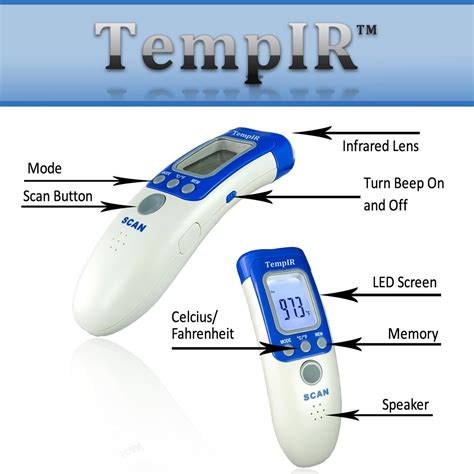 ModeScan ButtonInfrared LensTurn Beep On and OffCelcius/FahenheitLED ScreenMemorySpeaker